Управление  Пенсионного фонда РФ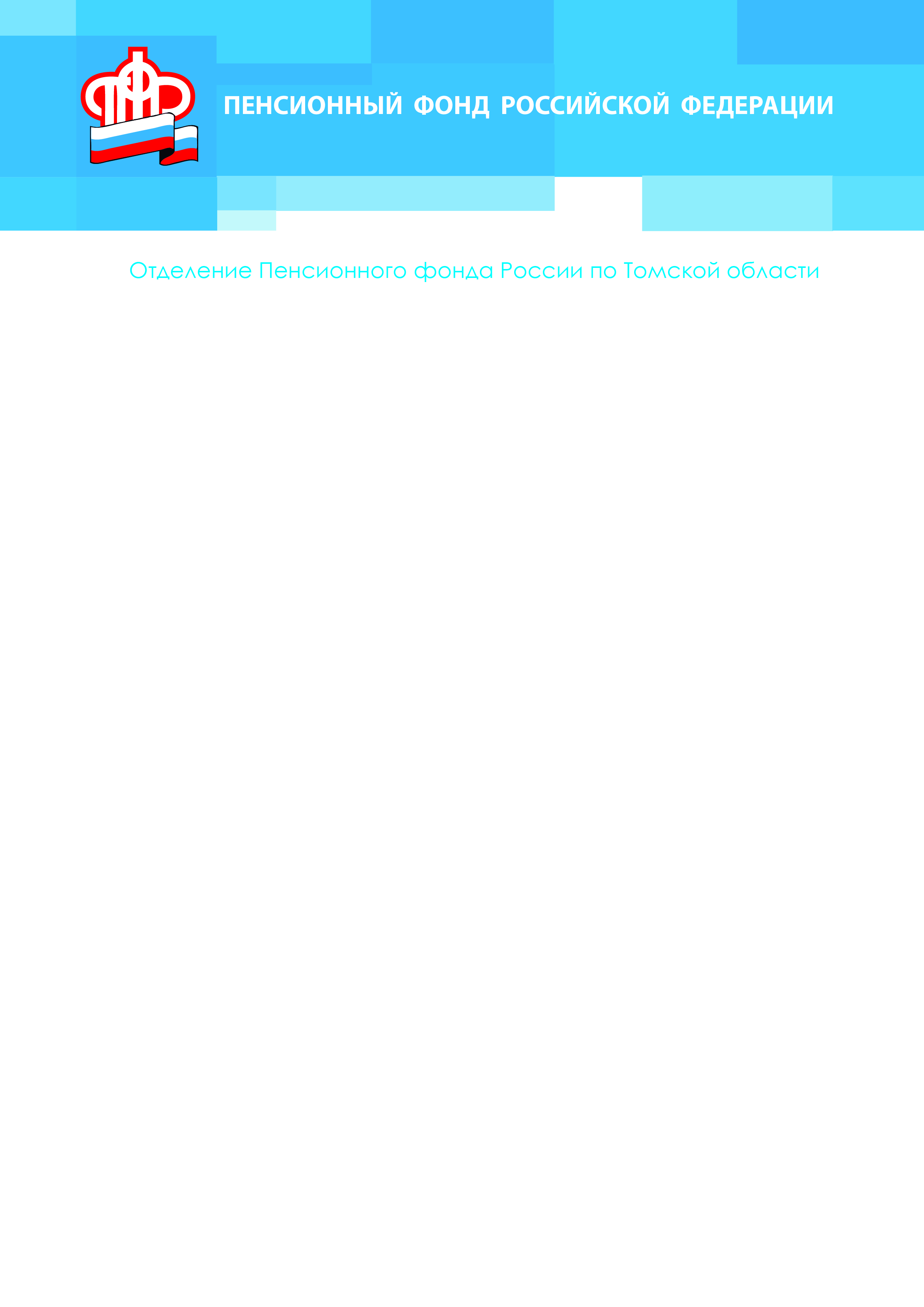 в Асиновском районе Томской области (межрайонное)Общие вопросы по двум новым выплатам для семей с детьми от 8 до 17 лет с 1 июля 2021 года28.06.2021С 1 июля начнется прием заявлений на выплату следующих пособий:для будущих мам, вставших на учет в ранние сроки беременности, и находящихся в трудной финансовой ситуациидля одиноких родителей, которые воспитывают детей в возрасте от 8 до 17 лет.                                                                                                                                                                          Размер пособия для будущих мам составит половину регионального прожиточного минимума взрослого человека (в Томской области - 6 479,5 рублей в месяц), а пособие для одиноких родителей составит половину регионального прожиточного минимума на ребенка (6 463,5 рублей в месяц).Общие вопросыКуда обращаться за пособием?Можно обратиться дистанционно онлайн – через портал Госуслуги. Также можно подать заявление в территориальных отделениях Пенсионного фонда.Что такое комплексная оценка нуждаемости?Комплексная оценка нуждаемости подразумевает оценку доходов и имущества семьи, а также применение правила нулевого дохода.В частности, выплату могут получать семьи со среднедушевым доходом ниже прожиточного минимума, обладающие следующим имуществом и сбережениями:одной квартирой любой площади или несколькими квартирами, если площадь на каждого члена семьи – менее 24 кв. м. При этом, если помещение было признано непригодным для проживания, оно не учитывается при оценке нуждаемости. Также не учитываются жилые помещения, занимаемые заявителем и (или) членом его семьи, страдающим тяжёлой формой хронического заболевания, при которой невозможно совместное проживание граждан в одном помещении, и жилые помещения, предоставленные многодетной семье в качестве меры поддержки. Доли семьи, составляющие 1/3 и менее от общей площади, не учитываются;одним домом любой площади или несколькими домами, если площадь на каждого члена семьи – меньше 40 кв. м. При этом, если помещение было признано непригодным для проживания, оно не учитывается при оценке нуждаемости. Также не учитываются жилые помещения, занимаемые заявителем и (или) членом его семьи, страдающим тяжёлой формой хронического заболевания, при которой невозможно совместное проживание граждан в одном помещении. Доли семьи, составляющие 1/3 и менее от общей площади, не учитываются;одной дачей;одним гаражом, машино-местом или двумя, если семья многодетная, в семье есть гражданин с инвалидностью или семье в рамках мер социальной поддержки выдано автотранспортное или мототранспортное средство;земельными участками общей площадью не более 0,25 га в городских поселениях или не более 1 га, если участки расположены в сельских поселениях или межселенных территориях. При этом земельные участки, предоставленные в качестве меры поддержки многодетным, а также дальневосточный гектар не учитываются при расчете нуждаемости;одним нежилым помещением. Хозяйственные постройки, расположенные на земельных участках, предназначенных для индивидуального жилищного строительства, личного подсобного хозяйства или на садовых земельных участках, а также имущество, являющееся общим имуществом в многоквартирном доме (подвалы) или имуществом общего пользования садоводческого или огороднического некоммерческого товарищества, не учитываются;одним автомобилем (за исключением автомобилей младше 5 лет с двигателем мощнее 250 л.с., за исключением семей с 4 и более детьми, если в автомобиле более 5 мест), или двумя, если семья многодетная, член семьи имеет инвалидность или автомобиль получен в качестве меры социальной поддержки;одним мотоциклом, или двумя, если семья многодетная, член семьи имеет инвалидность или мотоцикл получен в качестве меры поддержки;одной единицей самоходной техники младше 5 лет (это тракторы, комбайны и другие предметы сельскохозяйственной техники). Самоходные транспортные средства старше 5 лет при оценке нуждаемости не учитываются вне зависимости от их количества;одним катером или моторной лодкой младше 5 лет. Маломерные суда старше 5 лет при оценке нуждаемости не учитываются вне зависимости от их количества;
сбережениями, годовой доход от процентов, по которым не превышает величину прожиточного минимума на душу населения в целом по России (т.е. в среднем это вклады на сумму порядка 250 тыс. рублей).
«Правило нулевого дохода» предполагает, что пособие назначается при наличии у взрослых членов семьи заработка (стипендии, доходов от трудовой или предпринимательской деятельности или пенсии) или отсутствие доходов обосновано объективными жизненными обстоятельствами.Основаниями для отсутствия доходов могут быть:уход за детьми, в случае если это один из родителей в многодетной семье (т.е. у одного из родителей в многодетной семье на протяжении всех 12 месяцев может быть нулевой доход, а у второго родителя должны быть поступления от трудовой, предпринимательской, творческой деятельности или пенсии, стипендия);уход за ребёнком, если речь идёт о единственном родителе (т.е. у ребёнка официально есть только один родитель, второй родитель умер, не указан в свидетельстве о рождении или пропал без вести);уход за ребёнком до достижения им возраста трёх лет;уход за гражданином с инвалидностью или пожилым человеком старше 80 лет;обучение на очной форме для членов семьи моложе 23 лет;срочная служба в армии и 3-месячный период после демобилизации;прохождение лечения длительностью от 3 месяцев и более;безработица (необходимо подтверждение официальной регистрации в качестве безработного в центре занятости, учитывается до 6 месяцев нахождения в таком статусе);отбывание наказания и 3-месячный период после освобождения из мест лишения свободы.                                                                                                                       Что делать, если при заполнении заявления допущена ошибка?Заявление можно доработать. Если допущена ошибка при заполнении, Пенсионный фонд, не вынося отказа, вернет его на доработку. Внести изменения необходимо в течение 5 рабочих дней.Какие платежные реквизиты необходимо указывать при подаче заявления?В заявлении необходимо указать данные именно банковского счета заявителя: наименование кредитной организации или БИК кредитной организации, корреспондентский счет, номер счета заявителя. Выплата не может осуществляться на счет другого лица.Как можно узнать, назначена выплата или нет?При подаче заявления через портал Госуслуг уведомление о статусе его рассмотрения появится там же.Если же заявление было подано лично в клиентской службе Пенсионного фонда России, в случае положительного решения средства будут перечислены в установленный законом срок без дополнительного уведомления заявителя. Если оснований для назначения выплаты нет, то в течение 1 рабочего дня со дня принятия такого решения, заявителю направляется уведомление.Со всеми вопросами можно обращаться на «горячую линию» Отделения ПФР по Томской области  8-800-600-04-17 (звонок бесплатный).__________________________________________________________________УПФР в Асиновском районе  Томской области (межрайонное)Тел.: (38241) 2-12-19; E-mail: admin009@080.pfr.ru